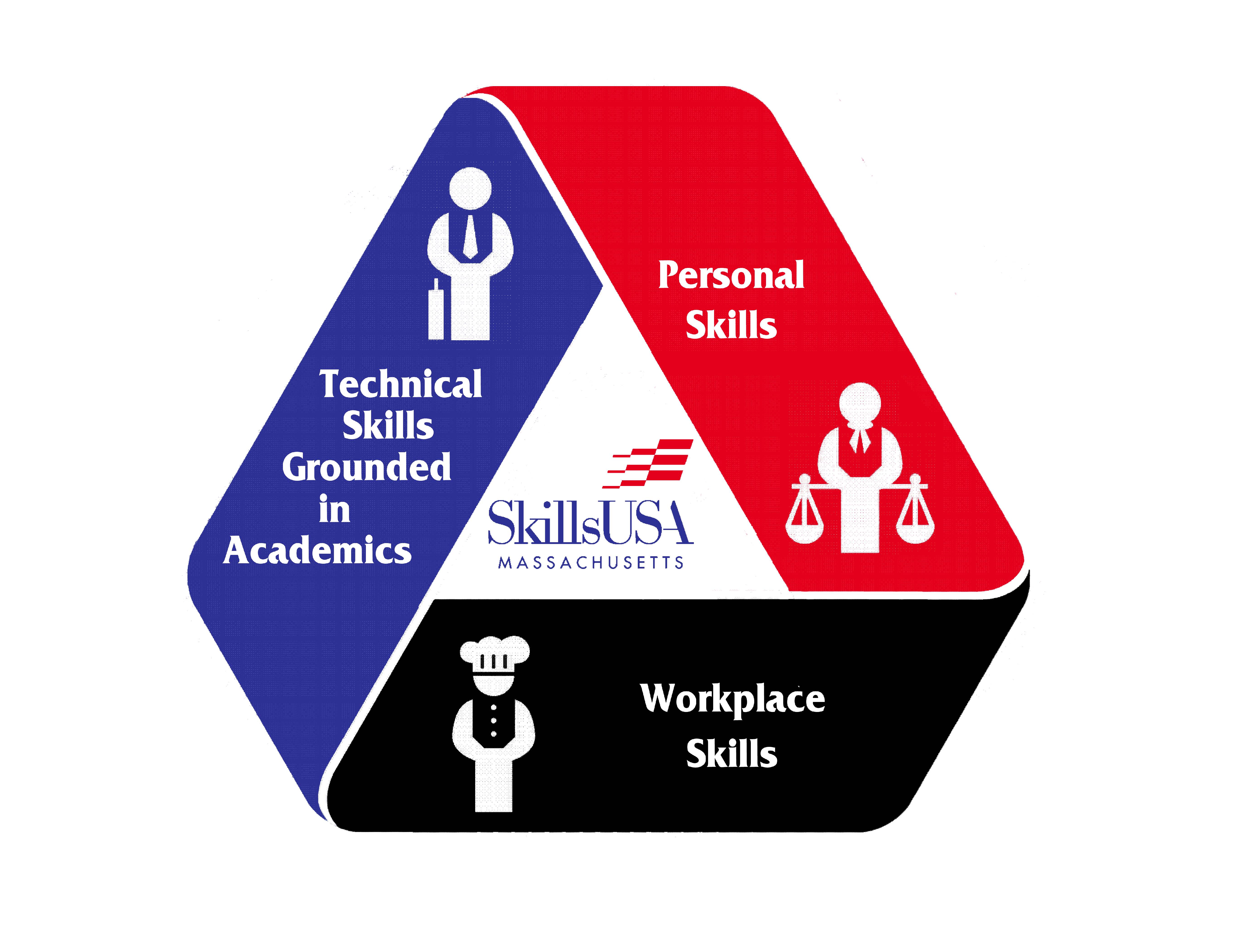 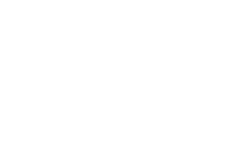 Short EssayPlease write an essay of not less than 300 words and not more than 500 words describing why you would like to serve on the State Conference Advisory Council for SkillsUSA Massachusetts. The 300–500 word essay must be typed in the space provided below or printed on a separate piece of paper from a word processor, and be attached to this application.AgreementI hereby understand that if I should be selected to serve as a SkillsUSA Massachusetts National Voting Delegate that:I hereby understand that if I should be selected for the State Conference Student Advisory Council that:I must attend both of the council meetings (please see State Calendar for time, date, and location information) and should be present for all of the discussions;All Committee members are expected to participate to the best of their ability; andShould have a grade point average of a C or better in each class academic and trade to fulfill the requirements as a committee member.Please Fill out and return to the state office.Please Fill out and return to the state office.Please Fill out and return to the state office.Please Fill out and return to the state office.First Name First Name Last Name: Last Name: Trade/ CTE Program:Grade:School: School: Address: Address: Address: Address: City: City: Zip: Home Phone: Mobile Phone: Mobile Phone: Email: Email: Advisor/Instructor: Advisor/Instructor: School Telephone: School Telephone: Advisor Email:Advisor Email:Advisor Email:Advisor Email:Complete School Address:Complete School Address:Complete School Address:Complete School Address:Have you attended a SkillsUSA conference? If Yes, which?Have you attended a SkillsUSA conference? If Yes, which?Have you attended a SkillsUSA conference? If Yes, which?Have you attended a SkillsUSA conference? If Yes, which?Extracurricular ActivitiesPlease provide a brief description of your Extracurricular Activities.Extracurricular ActivitiesPlease provide a brief description of your Extracurricular Activities.Extracurricular ActivitiesPlease provide a brief description of your Extracurricular Activities.Extracurricular ActivitiesPlease provide a brief description of your Extracurricular Activities.Your NameYour SignatureDateParent/Guardian’s NameParent/Guardian’s SignatureDateChapter Advisor’s NameChapter Advisor’s SignatureDateShop Department Head’s NameShop Department Head’s SignatureDateNote: You and/or your SkillsUSA Chapter are responsible for transportation to and from the meeting site. If your advisor is driving, he/she will not be participating in the meeting.Please mail this application, postmarked by January 29th to the following address to be accepted for consideration.State Conference Advisory Committee ApplicationC/o SkillsUSA Massachusetts250 Foundry StreetSouth Easton, MA 02375OrEmail kward@maskillsusa.org